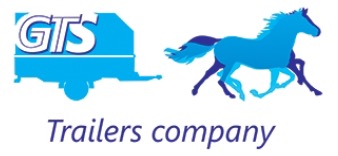 Более подробную информацию о цене, наличие и параметрах комплектующих для прицепов Вы можете уточнить по нашим телефонам.(83161)21027, 4100045, 89108930022www.gts-52.ruМоб.тел. 4100045, 89108930022тел/факс: (83161) 21027e-mail: info@gts-52.ru  сайт: www.gts-52.ruФотоНаименование Цена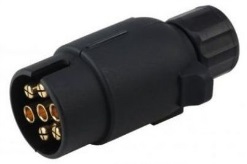 Вилка 7ми контактная250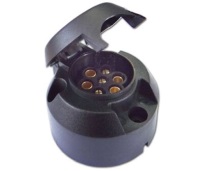 Розетка 7ми контактная250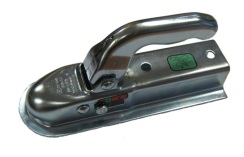 Сцепная головка750кг1000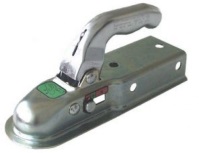 Сцепная головка1400кг1500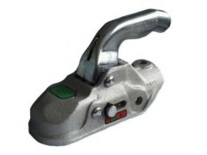 Сцепная головка3500кг3500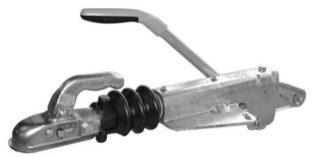 Механизм тормоза наката 2700кг17000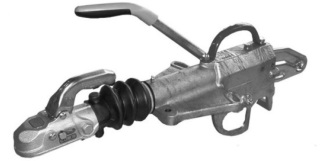 Механизм тормоза наката 3500кг29000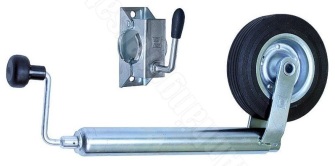 Телескопическое опорное колесо с хомутом 48мм2000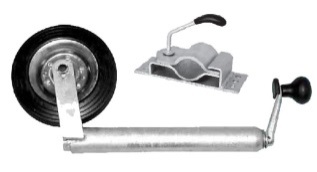 Телескопическое опорное колесо с хомутом 60мм4000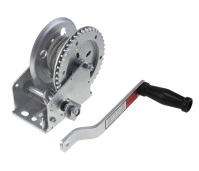 Лебедка ручная на 450кг1900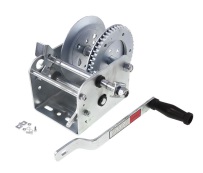 Лебедка ручная на 1150кг3500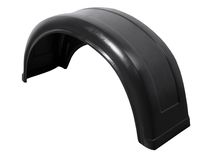 Крыло пластиковое 13500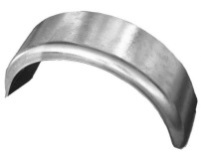 Крыло оцинкованное 131500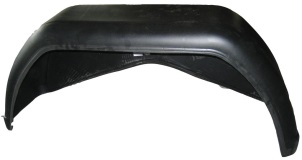 Крыло пластиковое 15700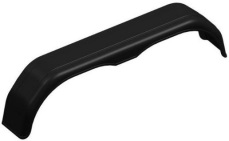 Крыло тандем пластиковое 1500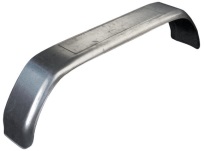 Крыло тандем оцинкованное2500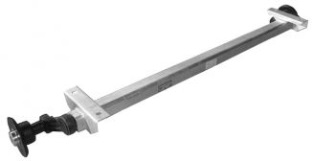 Ось резиножгутовая 750кг12000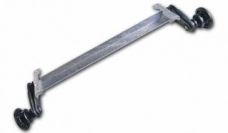 Ось резиножгутовая 1350кг17000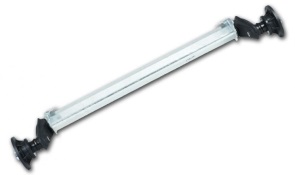 Ось резиножгутовая 1800кг24000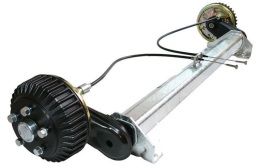 Ось резиножгутовая с тормозом 1350кг25000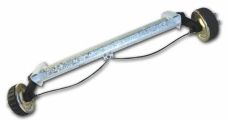 Ось резиножгутовая с тормозом 1800кг39000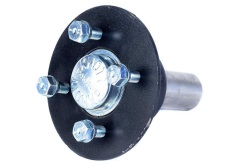 Ступица в сборе 98х4 М121700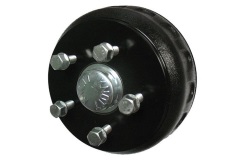 Ступица в сборе с тормозом 7000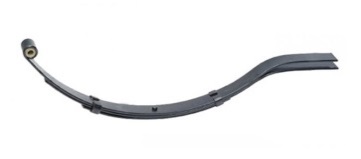 Рессора knott3,4,5 листовая150018002000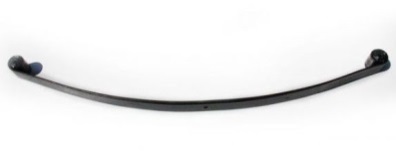 Рессора Газель1,2,3 листовая220030004000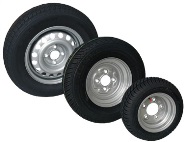 Колесо в сбореR13,R14,R15250035004500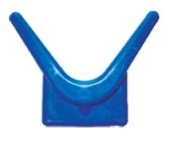 Носовой упор500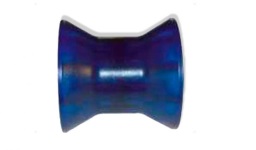 Упорный ролик400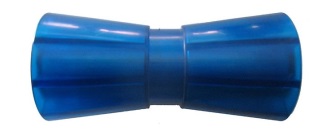 Килевой ролик700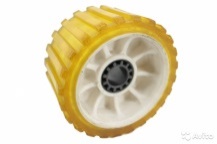 Закатной ролик600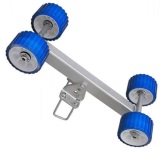 Качалка с роликами4000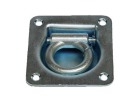 Петля крепления груза500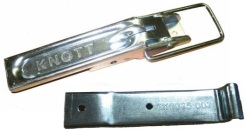 Защелка и пластина борта350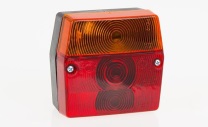 Фонарь задний350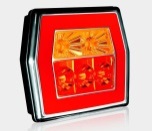 Фонарь задний Fristom2500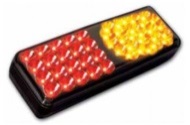 Фонарь задний Knott3000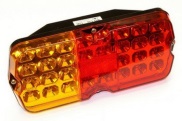 Фонарь задний УАЗ светодиод800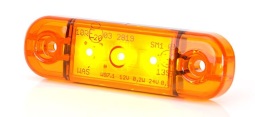 Фонарь габаритный200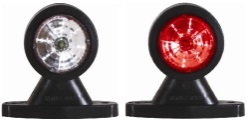 Фонарь ГФ3.1500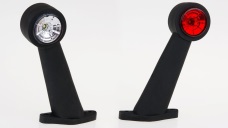 Фонарь ГФ3.5700